AGENDAFIRST BUDGET WORKSHOP MEETINGMARCH 18, 2020FRANKFORD TOWN HALL7:OOPMMEETING CALLED TO ORDERMOTION TO APPROVE AGENDA WITH ANY ADDTIONS OR DELETIONSMEETING TO DISCUSS BUDGET FOR 2020-2021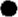 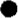 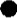 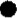 MOTION TO ADJOURNPursuant to 29 DelC.Section 10004€(2) Agenda items as listed may not be consideredIn sequence. This Agenda is subject to change to include additional items including Executive Sessions or the deletion of items including Executive Sessions, which arise at the time of the meeting.POSTED: MARCH 4, 2020